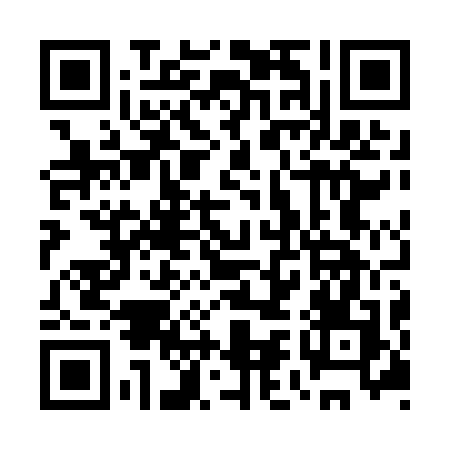 Ramadan times for Allt Cam Carach, UKMon 11 Mar 2024 - Wed 10 Apr 2024High Latitude Method: Angle Based RulePrayer Calculation Method: Islamic Society of North AmericaAsar Calculation Method: HanafiPrayer times provided by https://www.salahtimes.comDateDayFajrSuhurSunriseDhuhrAsrIftarMaghribIsha11Mon5:045:046:4912:334:166:196:198:0412Tue5:015:016:4612:334:186:216:218:0713Wed4:584:586:4312:334:206:236:238:0914Thu4:554:556:4112:334:226:266:268:1115Fri4:524:526:3812:324:236:286:288:1416Sat4:494:496:3512:324:256:306:308:1617Sun4:464:466:3312:324:276:326:328:1818Mon4:434:436:3012:314:296:346:348:2119Tue4:404:406:2712:314:306:366:368:2320Wed4:374:376:2412:314:326:386:388:2621Thu4:344:346:2212:304:346:416:418:2822Fri4:314:316:1912:304:356:436:438:3123Sat4:284:286:1612:304:376:456:458:3324Sun4:254:256:1412:304:396:476:478:3625Mon4:224:226:1112:294:406:496:498:3826Tue4:194:196:0812:294:426:516:518:4127Wed4:154:156:0512:294:446:536:538:4428Thu4:124:126:0312:284:456:556:558:4629Fri4:094:096:0012:284:476:576:578:4930Sat4:064:065:5712:284:487:007:008:5231Sun5:025:026:541:275:508:028:029:541Mon4:594:596:521:275:528:048:049:572Tue4:554:556:491:275:538:068:0610:003Wed4:524:526:461:275:558:088:0810:034Thu4:494:496:441:265:568:108:1010:065Fri4:454:456:411:265:588:128:1210:096Sat4:424:426:381:265:598:148:1410:127Sun4:384:386:361:256:018:178:1710:158Mon4:354:356:331:256:028:198:1910:189Tue4:314:316:301:256:048:218:2110:2110Wed4:274:276:281:256:058:238:2310:24